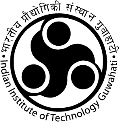 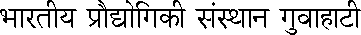 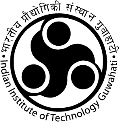        	 ALUMNI AND EXTERNAL RELATIONS	IITG STUDENT APPLYING FOR NOMINATION FOR INTERNSHIP/STUDENT EXCHANGE/FELLOWSHIP              (To be filled in by the IITG Student)Kindly attach necessary documents, copies of grade cards/mark sheets, CV in support of above information submit it to AER section.Declaration:The above information is true and best of my knowledge. (Student’s signature)Forwarded:   (HOD)				   (Supervisor)					            (DUPC)   For all cases			            for M.Tech.& Ph.D.				for Under-GraduatesExchange/Internship/Fellowship Related Data:Exchange/Internship/Fellowship Related Data:Exchange/Internship/Fellowship Related Data:Exchange/Internship/Fellowship Related Data:Exchange/Internship/Fellowship Related Data:Exchange/Internship/Fellowship Related Data:1.Name of the program and Host University/InstituteName of the program and Host University/Institute2.Period of program:Period of program:From:To:Personal Data:Personal Data:Personal Data:Personal Data:Personal Data:Personal Data:3.Name of the student:Name of the student:Academic Program at IIT Guwahati:Department/Centre/School:Academic Program at IIT Guwahati:Department/Centre/School:Academic Program at IIT Guwahati:Department/Centre/School:4Roll No:Current Semester:Gender: (M/F)     DoB:5.Email ID:Email ID:Mobile No.: Mobile No.: Mobile No.: 6. Educational details: Educational details:Degree Degree CPI / Percentage / No.a.Undergraduate program (B.Tech./B. Des./B.Sc.)b.Postgraduate program (M.Tech./M.Des./MA/ M.Sc.)c.PhDd.GATE Markse.Publication (Peer reviewed)f.Conferences 